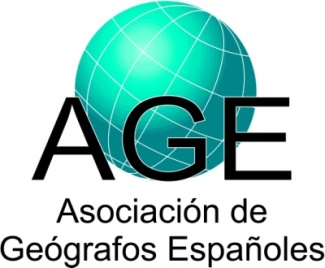 1 Análisis Geográfico Regional; Geografía Física; Geografía Humana; Geografía General; Otra: especificar).2 Incluir tanto investigadores como becarios y contratados.3 Tipo: Local; Regional; Nacional; Europea; Otra nacional o internacional: especificar.Datos sobre proyectos de investigaciónDatos sobre proyectos de investigaciónDatos sobre proyectos de investigaciónIP (Investigador Principal) y Filiación:Apellidos, Nombre:Nel Lo Colom, OriolIP (Investigador Principal) y Filiación:Universidad y Facultad, o Institución:UNIVERSIDAD AUTONOMA DE BARCELONAIP (Investigador Principal) y Filiación:Departamento:DPTO. GEOGRAFIAIP (Investigador Principal) y Filiación:Grupo de Investigación:GRUP D’ESTUDIS SOBRE ENERGIA, TERRITORI I SOCIETATIP (Investigador Principal) y Filiación:Área de Adscripción1:GEOGRAFIA HUMANAIP (Investigador Principal) y Filiación:Dirección Postal:DEPARTATAMENT DE GEOGRAFIAEDIFICI BCAMPUS DE BELLLATERRA08193 CERDANYOLA DEL VALLÈSIP (Investigador Principal) y Filiación:Teléfono:93 581 17 51IP (Investigador Principal) y Filiación:URL de la web:https://gurbuab.com/IP (Investigador Principal) y Filiación:Email:gurbuab@gmail.comParticipantes y filiación2: Apellidos, Nombre:LÓPEZ REDONDO, JOANMARTÍN ORIOL, JORDICHECA RIUS, JOANParticipantes y filiación2: Departamento:Título del proyecto:LA LUZ DE LA CIUDAD. LA DELIMITACION Y EVOLUCION MORFOLOGICA DE LAS AREAS METROPOLITANAS ESPAÑOLAS A PARTIR DE LAS IMAGENES NOCTURNAS DE LA TIERRA (1992-2012)LA LUZ DE LA CIUDAD. LA DELIMITACION Y EVOLUCION MORFOLOGICA DE LAS AREAS METROPOLITANAS ESPAÑOLAS A PARTIR DE LAS IMAGENES NOCTURNAS DE LA TIERRA (1992-2012)Detallar nombre y tipo de entidad financiadora3:MINISTERIO DE ECONOMÍA, INDUSTRIA Y COMPETITIVIDADMINISTERIO DE ECONOMÍA, INDUSTRIA Y COMPETITIVIDADPrograma y subprograma:PROGRAMA ESTATAL DE INVESTIGACIÓN, DESARROLLO E INNOVACIÓN ORIENTADA A LOS RETOS DE LA SOCIEDAD DEL PLAN ESTATAL DE INVESTIGACIÓN CIENTÍFICA Y TÉCNICA Y DE INNOVACIÓN 2013-2016PROGRAMA ESTATAL DE INVESTIGACIÓN, DESARROLLO E INNOVACIÓN ORIENTADA A LOS RETOS DE LA SOCIEDAD DEL PLAN ESTATAL DE INVESTIGACIÓN CIENTÍFICA Y TÉCNICA Y DE INNOVACIÓN 2013-2016Referencia:CSO2013-47833-C4-2-RCSO2013-47833-C4-2-RFecha de inicio (dd/mes/aaaa):1-ene-20141-ene-2014Fecha de finalización (dd/mes/aaaa):31-dic-201631-dic-2016Concedido (€):119.790119.790Resumen del proyecto:La investigación tiene por objeto el estudio del proceso de urbanización en España en el período 1992-2012 a través de la utilización de imágenes satelitales nocturnas, utilizando como fuente principal las series de imágenes provistas por la National Oceanic and Atmospheric  Administation de los Estados Unidos de América. El estudio permite constatar que el año 2012 la luminosidad urbana alrededor de las 48 principales ciudades españolas situadas en la península y las Islas Baleares cubre una superficie de 16.098 km2. Esta superficie representa un ámbito territorial 2,4 veces superior al del suelo ocupado por cubiertas urbanas y se expande a un ritmo muy superior al de éstas (133% frente al 39% respectivamente en el período estudiado). Las áreas de mayor intensidad y superficie de luminosidad se encuentran en la costa mediterránea peninsular y en la aglomeración madrileña, y permiten distinguir la existencia de diversos comportamientos y morfologías entre las diferentes ciudades. La aplicación de la misma metodología de estudio a 20 metrópolis europeas lleva a constatar asimismo que el ritmo de expansión de la luminosidad en los entornos de las grandes ciudades españolas tiende a ser muy superior a la media de las mayores ciudades europeas. Desde el punto de vista metodológico la investigación indica que, pese a presentar algunas importantes limitaciones e inconvenientes, el uso de la imagen satelital nocturna resulta un instrumento de notable interés para el estudio del proceso de urbanización. Su principal virtud consiste precisamente en permitir una aproximación al estudio de los usos urbanos del suelo en la que se combinan la morfología urbana y la intensidad de los usos. Finalmente, cabe hacer notar que de las conclusiones de la investigación pueden derivarse relevantes implicaciones para las políticas públicas, en especial por lo que a uso de los recursos energéticos y a la ordenación del territorio se refiere.La investigación tiene por objeto el estudio del proceso de urbanización en España en el período 1992-2012 a través de la utilización de imágenes satelitales nocturnas, utilizando como fuente principal las series de imágenes provistas por la National Oceanic and Atmospheric  Administation de los Estados Unidos de América. El estudio permite constatar que el año 2012 la luminosidad urbana alrededor de las 48 principales ciudades españolas situadas en la península y las Islas Baleares cubre una superficie de 16.098 km2. Esta superficie representa un ámbito territorial 2,4 veces superior al del suelo ocupado por cubiertas urbanas y se expande a un ritmo muy superior al de éstas (133% frente al 39% respectivamente en el período estudiado). Las áreas de mayor intensidad y superficie de luminosidad se encuentran en la costa mediterránea peninsular y en la aglomeración madrileña, y permiten distinguir la existencia de diversos comportamientos y morfologías entre las diferentes ciudades. La aplicación de la misma metodología de estudio a 20 metrópolis europeas lleva a constatar asimismo que el ritmo de expansión de la luminosidad en los entornos de las grandes ciudades españolas tiende a ser muy superior a la media de las mayores ciudades europeas. Desde el punto de vista metodológico la investigación indica que, pese a presentar algunas importantes limitaciones e inconvenientes, el uso de la imagen satelital nocturna resulta un instrumento de notable interés para el estudio del proceso de urbanización. Su principal virtud consiste precisamente en permitir una aproximación al estudio de los usos urbanos del suelo en la que se combinan la morfología urbana y la intensidad de los usos. Finalmente, cabe hacer notar que de las conclusiones de la investigación pueden derivarse relevantes implicaciones para las políticas públicas, en especial por lo que a uso de los recursos energéticos y a la ordenación del territorio se refiere.Palabras clave:ÁREAS METROPOLITANAS\ URBANIZACIÓN\ DISPERSIÓN\ OCUPACIÓN DEL SUELO\ IMÁGENES NOCTURNAS DE LA TIERRAÁREAS METROPOLITANAS\ URBANIZACIÓN\ DISPERSIÓN\ OCUPACIÓN DEL SUELO\ IMÁGENES NOCTURNAS DE LA TIERRAURL de la web del proyecto:https://gurbuab.com/https://gurbuab.com/